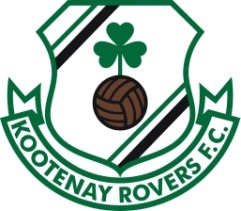 KOOTENAY EAST YOUTH SOCCER ASSOCIATIONRep Player Transfer Policy/Procedure-between clubs to be decided with a gamePurpose:  To allow a single player the opportunity to play at their own age/ability level when their club team is not going to be eligible to attend provincials.Procedure:1.  Team official to alert the KEYSA rep chair to the upcoming game and outline the agreed upon terms by both clubs in writing 2.  Either hold a parent meeting or notify the parents by email of the agreed terms3.  Play game4.  Teams select players based on agreed upon terms and transferred papers are filled out and signed